Предоплата выдана в 2018 году, доплата 2% НДС в 2019 году,частичная покупка в 2019 году(Информация взята из системы 1С:ИТС. Рассматривается 1С:Бухгалтерия предприятия ред.3)ПримерВ 2018 году организация ООО "Одежда и обувь" (покупатель) заключила с организацией ООО "Торговый дом" (продавец) договор поставки товаров на условиях полной предварительной оплаты.16 ноября 2018 года покупатель получил от продавца счет на оплату.20 ноября 2018 года покупатель перечислил продавцу предварительную оплату в размере 177 000,00 руб. (в т.ч. НДС 18% - 27 000,00 руб.).9 января 2019 года в связи с задержкой поставки товаров продавец и покупатель заключили дополнительное соглашение к договору, согласно которому стоимость товаров стала составлять 180 000,00 руб. (в том числе НДС 20% - 30 000,00 руб.).11 января 2019 года покупатель перечислил продавцу доплату 2% НДС в размере 3 000,00 руб.15 февраля 2019 года покупатель приобрел товары на сумму 72 000,00 руб. (в том числе НДС 20% - 12 000,00 руб.).1. Получение счета на оплату от поставщикаДля выполнения операции 1.1 "Отражение счета на оплату от поставщика" необходимо создать документ "Счет от поставщика" (раздел Покупки - подраздел Покупки) с помощью кнопки Создать (рис. 1).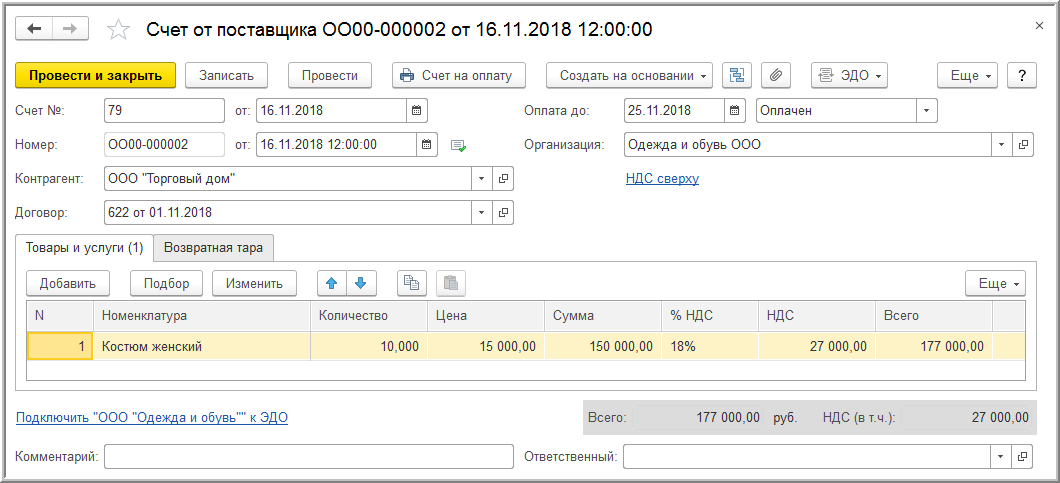 Рис. 12. Оплата поставщикуДля выполнения операции 2.1 "Составление платежного поручения на предварительную оплату поставщику" необходимо создать документ "Платежное поручение" (раздел Банк и касса - подраздел Банк) с помощью кнопки Создать (рис. 2).Создать документ "Платежное поручение" можно на основании документа "Счет от поставщика" (рис. 1).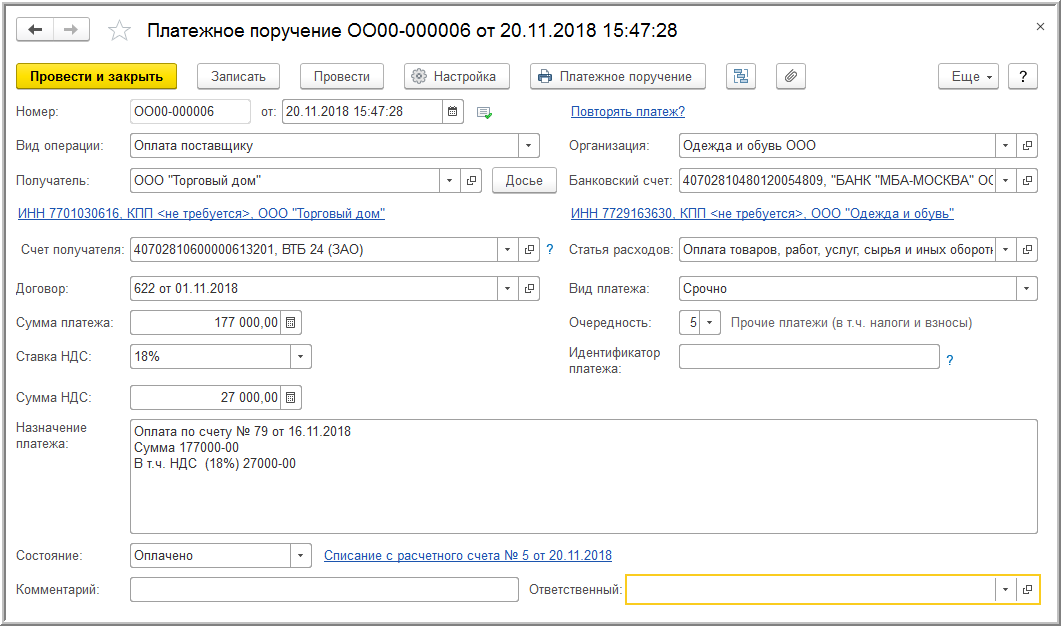 Рис. 2На основании документа "Платежное поручение" (рис. 2) далее следует ввести документ "Списание с расчетного счета" (операция 2.2 "Регистрация предварительной оплаты поставщику") (рис. 3).Если платежные поручения создаются в программе "Клиент-банк", то в программе "1С:Бухгалтерия 8" создавать их необязательно. В этом случае вводится только документ "Списание с расчетного счета", который формирует необходимые проводки. Документ "Списание с расчетного счета" можно создать вручную или на основании выгрузки из других внешних программ (например, "Клиент-банк").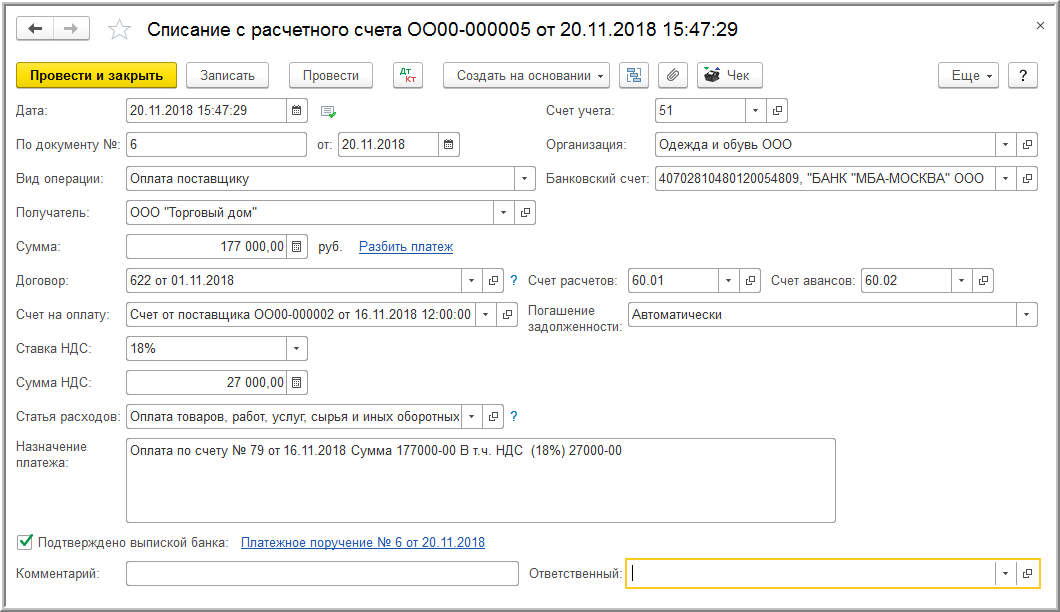 Рис. 3В результате проведения документа "Списание с расчетного счета" будет сформирована бухгалтерская проводка (рис. 4):по дебету счета 60.02 и кредиту счета 51 - на сумму перечисленной поставщику предварительной оплаты в размере 177 000,00 руб.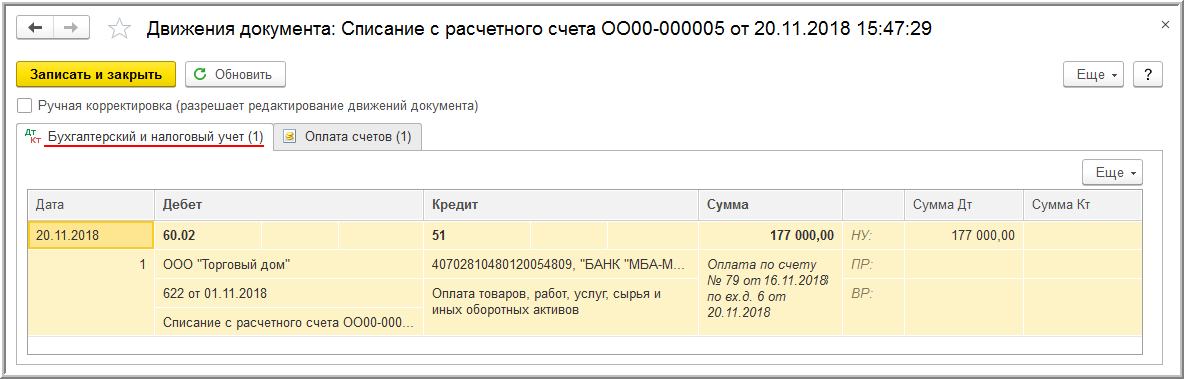 Рис. 4В соответствии с п. 1, п. 3 ст. 168 НК РФ покупателю товаров, перечислившему сумму предоплаты, должен быть выставлен счет-фактура не позднее 5 календарных дней, считая со дня получения предоплаты продавцом. Этот счет-фактура является основанием для принятия покупателем, перечислившим сумму оплаты, частичной оплаты в счет предстоящих поставок товаров (работ, услуг, имущественных прав), к вычету сумм налога, исчисленных и предъявленных продавцом, при наличии документов, подтверждающих фактическое перечисление сумм предоплаты, и договора, предусматривающего перечисление указанных сумм (п. 2 ст. 169, п. 12 ст. 171, п. 9 ст. 172 НК РФ).Для заявления покупателем налогового вычета на основании полученного от продавца счета-фактуры (операция 2.3 "Вычет НДС по перечисленной сумме предварительной оплаты") необходимо на основании документа "Списание с расчетного счета" (рис. 3) создать документ "Счет-фактура полученный" с помощью кнопки Создать на основании(рис. 5).В новом документе "Счет-фактура полученный" большинство полей заполняются автоматически.При этом также будут автоматически установлены:в поле "Вид счета-фактуры" - значение "На аванс";в поле "Код вида операции" - код "02", который соответствует оплате, частичной оплате (полученной или переданной) в счет предстоящих поставок товаров (работ, услуг), имущественных прав (приложение к приказу ФНС России от 14.03.2016 № ММВ-7-3/136@);.Кроме того, в новом документе "Счет-фактура полученный" следует дополнительно указать:в полях "Счет-фактура №" и "от" - номер и дату счета-фактуры, полученного от продавца;в поле "Получен" - дату фактического получения счета-фактуры, которая по умолчанию проставляется аналогичной дате счета-фактуры, указанной в поле "от".Для автоматического отражения вычета НДС с перечисленной предоплаты в соответствии с п. 12 ст. 171 и п. 9 ст. 172 НК РФ необходимо проверить наличие флажка в строке "Отразить вычет НДС в книге покупок".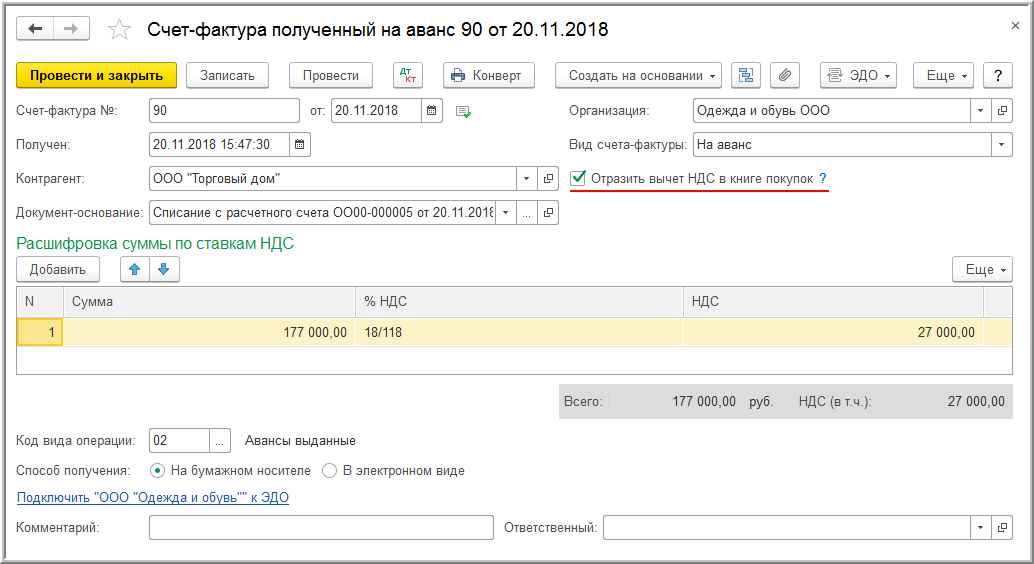 Рис. 5При проведении документа "Счет-фактура полученный" в регистр бухгалтерии будет внесена запись (рис. 6):по дебету счета 68.02 и кредиту счета 76.ВА - на сумму предъявленного продавцом НДС, которая составляет 27 000,00 руб. (177 000,00 руб. х 18/118).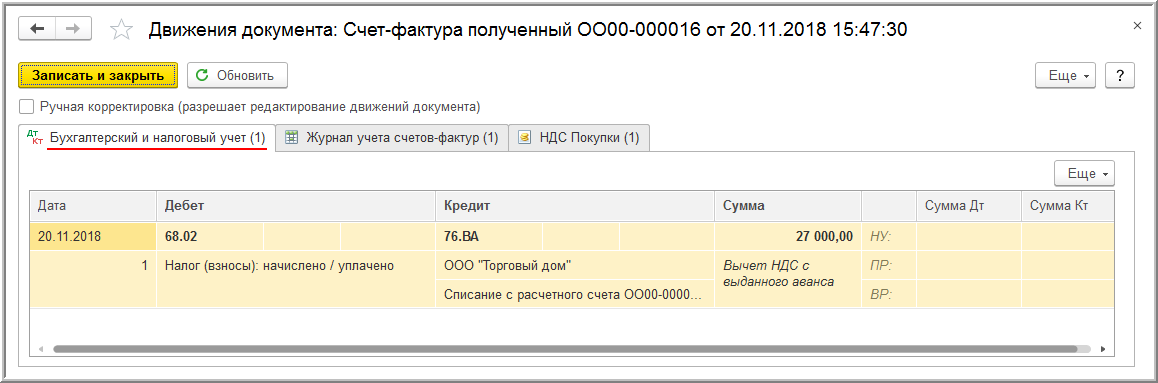 Рис. 6С 01.01.2015 г. налогоплательщики, не являющиеся посредниками (экспедиторами, застройщиками), не ведут журнал учета полученных и выставленных счетов-фактур. Однако после проведения документа "Счет-фактура полученный" в регистр "Журнал учета счетов-фактур" также вносится запись для хранения необходимой информации о полученном счете-фактуре (рис. 7).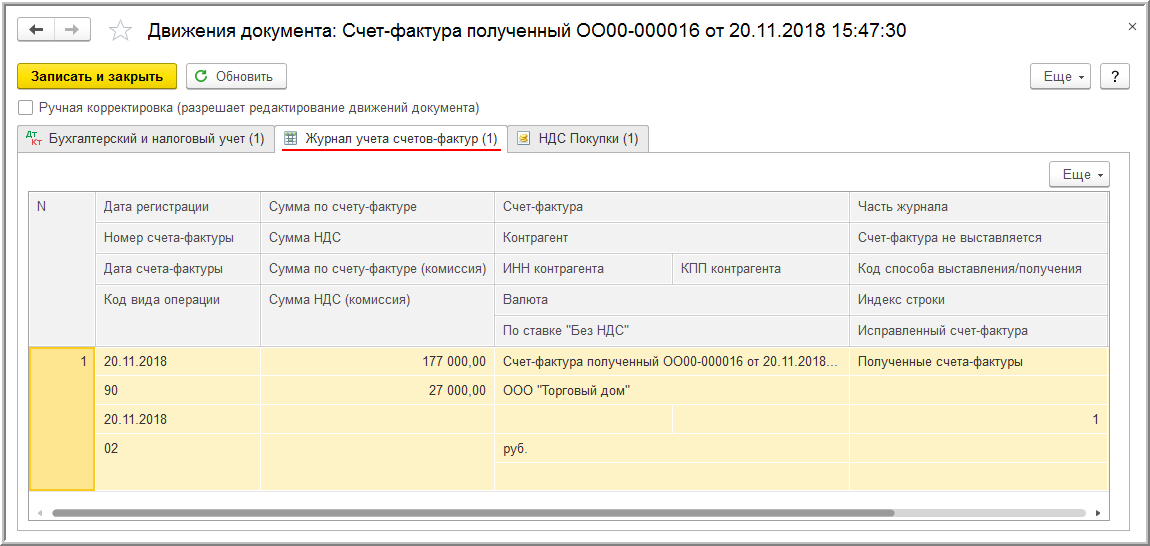 Рис. 7Для регистрации документа "Счет-фактура полученный" в книге покупок вносится запись в регистр накопления "НДС Покупки" (рис. 8).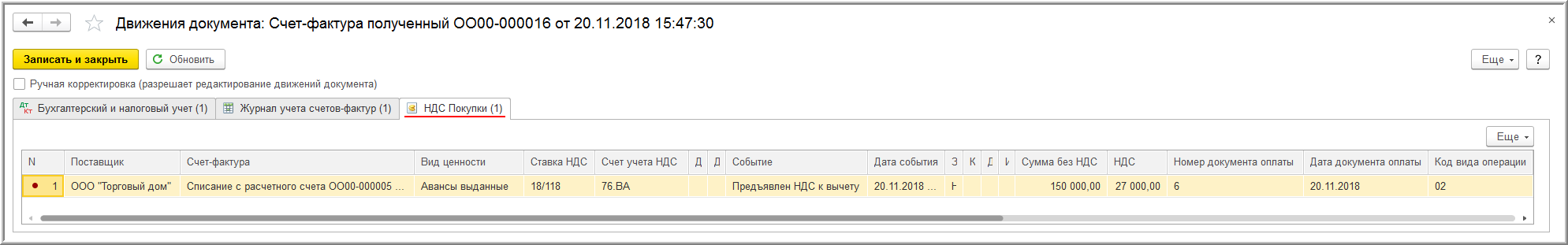 Рис. 8На основании записей регистра "НДС Покупки" формируется книга покупок за 4 квартал 2018 года (раздел Покупки - подраздел НДС) (рис. 9).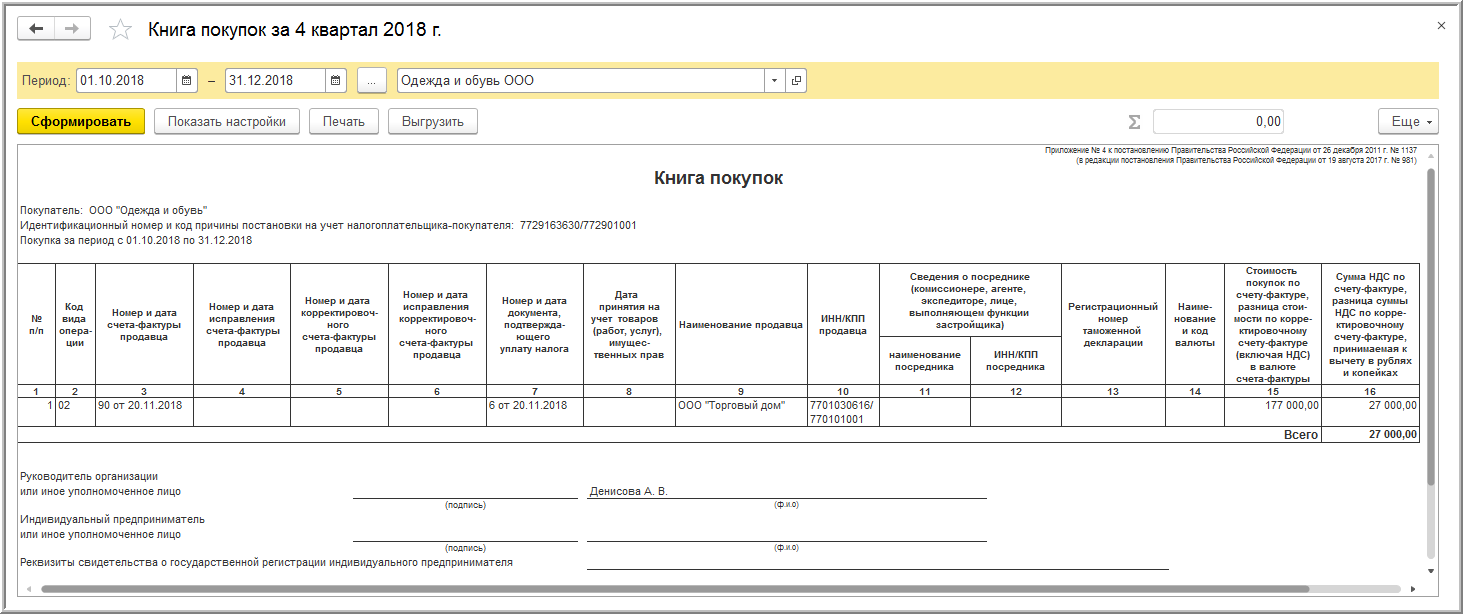 Рис. 9Заявленная к вычету сумма НДС с перечисленной предоплаты отражается по строке 130 раздела 3 налоговой декларации по НДС за 4 квартал 2018 года (утв. приказом ФНС России от 29.10.2014 № ММВ-7-3/558@) (раздел Отчеты - подраздел 1С-Отчетность - гиперссылка Регламентированные отчеты).3. Доплата поставщику 2% НДСДля выполнения операции 3.1 "Составление платежного поручения на доплату НДС" необходимо также создать документ "Платежное поручение" (раздел Банк и касса - подраздел Банк) с помощью кнопки Создать (рис. 10).Создать документ "Платежное поручение" можно на основании документа "Счет от поставщика" (рис. 1).В случае, если по соглашению сторон покупатель производит в 2019 году доплату НДС в размере 2%, то такую доплату следует рассматривать не в качестве дополнительной оплаты стоимости, с которой необходимо исчислять НДС по ставке 20/120, а в качестве доплаты суммы налога (письмо ФНС России от 23.10.2018 № СД-4-3/20667@).Поэтому в документе "Платежное поручение" указывается ставка НДС 20%, а также сумма НДС в размере всей поступившей доплаты, т.е. 3 000,00 руб.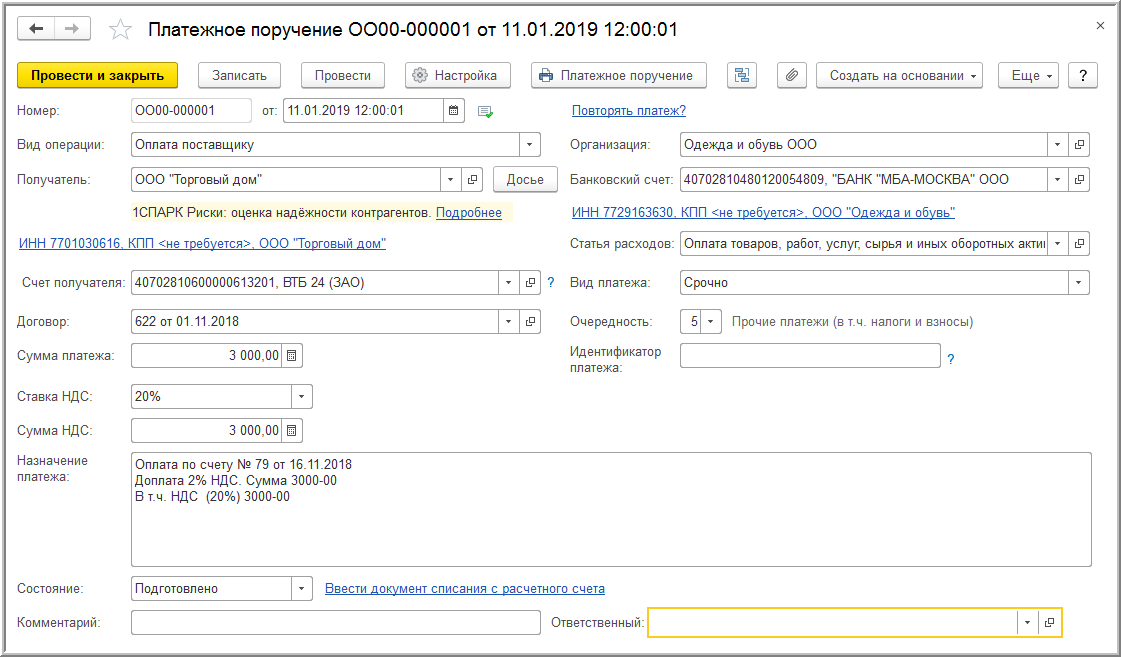 Рис. 10На основании документа "Платежное поручение" далее следует ввести документ "Списание с расчетного счета" (операция 3.2 "Регистрация доплаты НДС поставщику") (рис. 11).Если платежные поручения создаются в программе "Клиент-банк", то в программе "1С:Бухгалтерия 8" создавать их необязательно. В этом случае вводится только документ "Списание с расчетного счета", который формирует необходимые проводки. Документ "Списание с расчетного счета" можно создать вручную или на основании выгрузки из других внешних программ (например, "Клиент-банк").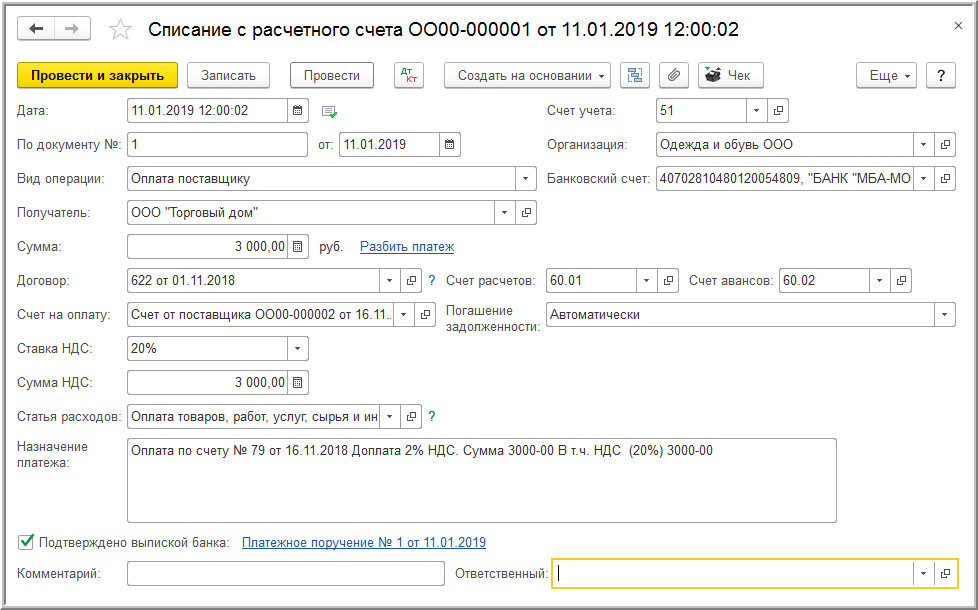 Рис. 11В результате проведения документа "Списание с расчетного счета" будет сформирована бухгалтерская проводка (рис. 12):по дебету счета 60.02 и кредиту счета 51 - на сумму перечисленной поставщику доплаты 2% НДС в размере 3 000,00 руб.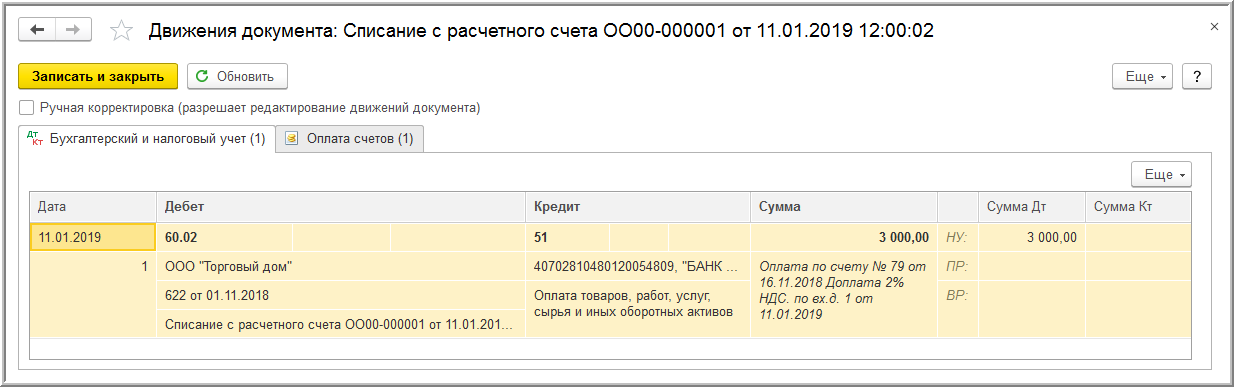 Рис. 12При получении доплаты НДС продавец должен  выставить корректировочный счет-фактуру на разницу между показателем суммы налога по счету-фактуре, составленному ранее с применением налоговой ставки в размере 18/118, и показателем суммы налога, рассчитанной с учетом размера доплаты налога (письмо ФНС России от 23.10.2018 № СД-4-3/20667@).Корректировочный счет-фактура на перечисленную сумму доплаты НДС (операции: 3.3 "Вычет НДС по перечисленной сумме доплаты НДС") в программе формируется на основании документа "Списание с расчетного счета" по кнопке Создать на основании (рис. 11).В новом документе "Корректировочный счет-фактура полученный" (рис. 13) большинство полей заполняются автоматически.Поскольку на сумму доплаты НДС выставляется корректировочный счет-фактура, необходимо в поле "Вид счета-фактуры" заменить установленное по умолчанию значение "На аванс" на новое значение "Корректировочный на аванс".В поле "Код вида операции" будет указан код "02", который соответствует оплате, частичной оплате (полученной или переданной) в счет предстоящих поставок товаров (работ, услуг), имущественных прав (приложение к приказу ФНС России от 14.03.2016 № ММВ-7-3/136@).Кроме того, в новом документе "Корректировочный счет-фактура полученный" следует дополнительно указать:в полях "Счет-фактура №" и "от" - номер и дату корректировочного счета-фактуры, полученного от продавца;в поле "Получен" - дату фактического получения корректировочного счета-фактуры, которая по умолчанию проставляется аналогичной дате счета-фактуры, указанной в поле "от".В измененной табличной части документа необходимо указать в графе "К счету-фактуре" реквизиты счета-фактуры на аванс (рис. 5), к которому был получен корректировочный счет-фактура.После этого автоматически будут заполнены стоимостные показатели табличной части, причем как "до изменения", так и "после изменения".Для автоматического отражения вычета НДС с перечисленной суммы доплаты в соответствии с п. 12 ст. 171 и п. 9 ст. 172 НК РФ необходимо проверить наличие флажка в строке "Отразить вычет НДС в книге покупок".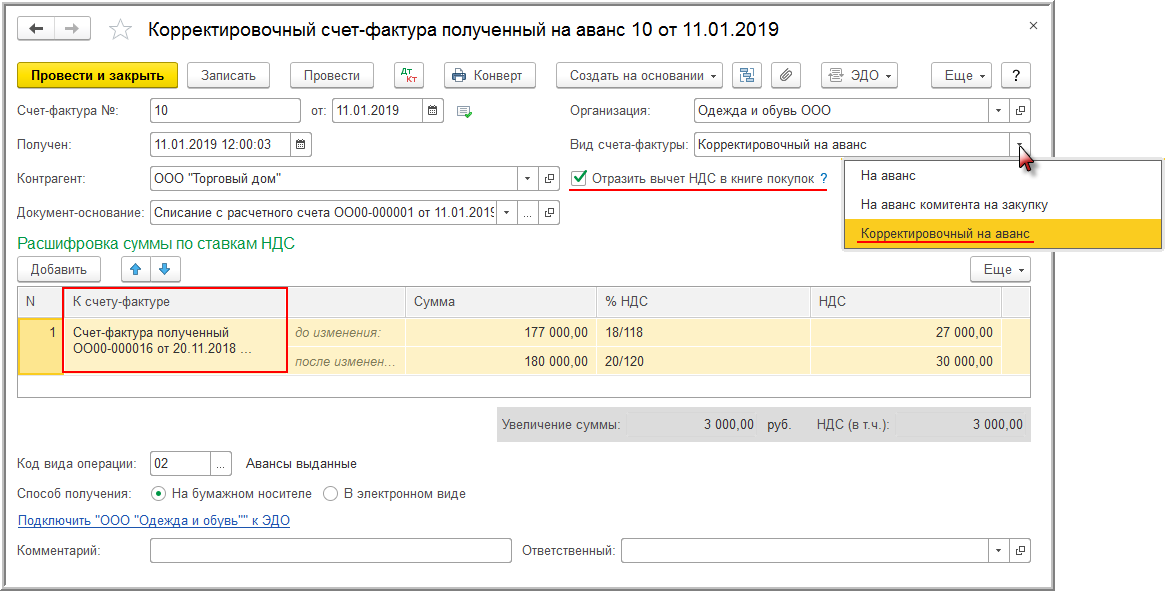 Рис. 13При проведении документа "Корректировочный счет-фактура полученный" в регистр бухгалтерии будет внесена запись (рис. 14):по дебету счета 68.02 и кредиту счета 76.ВА - на сумму предъявленного продавцом НДС, которая составляет 3 000,00 руб.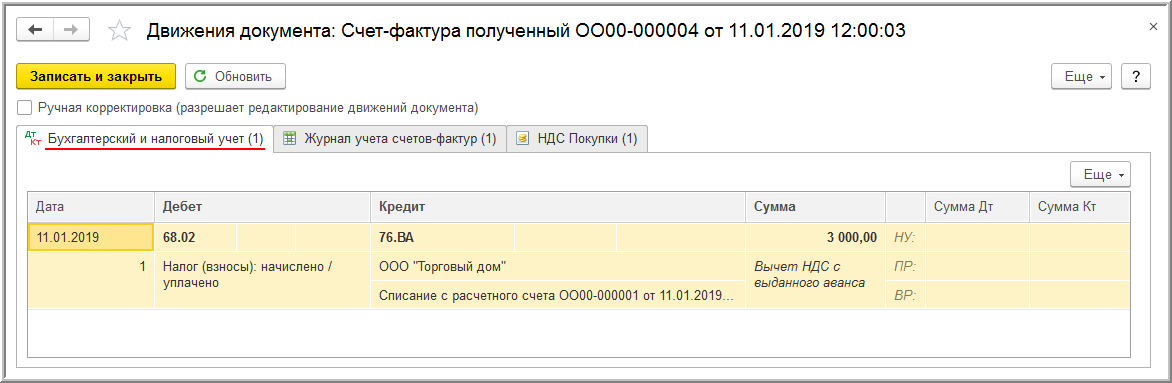 Рис. 14Также будет внесена запись в регистр "Журнал учета счетов-фактур" для хранения необходимой информации о полученном корректировочном счете-фактуре (рис. 15).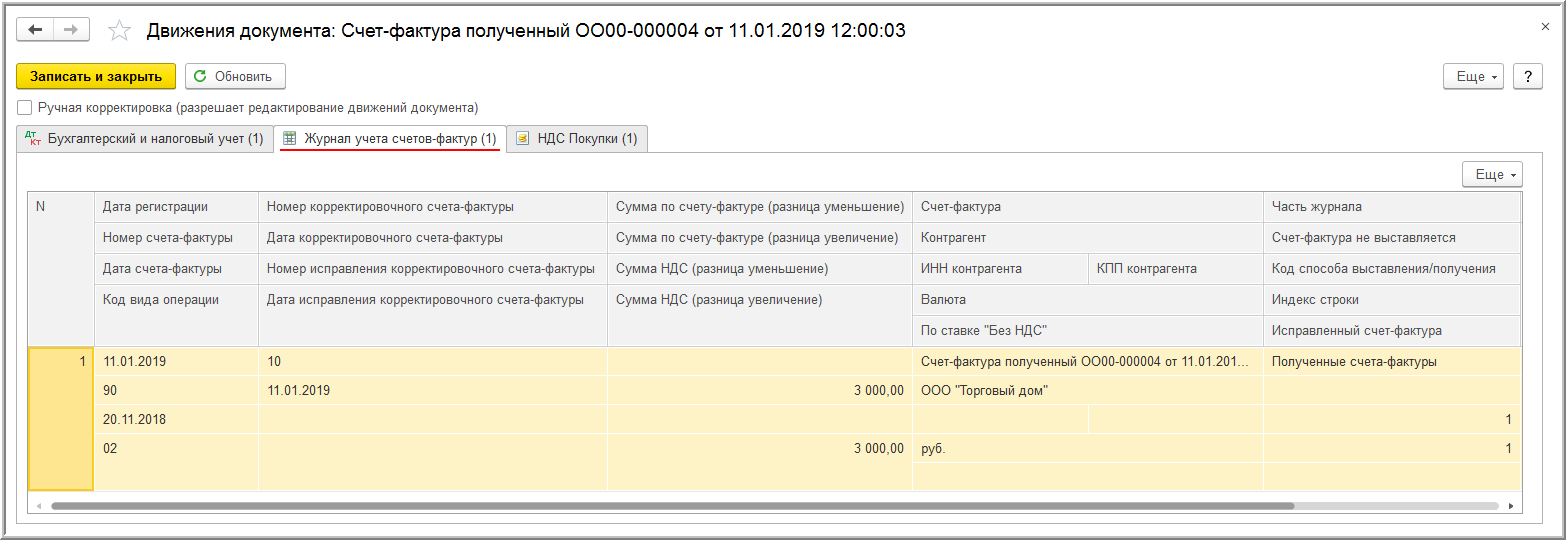 Рис. 15Для регистрации документа "Счет-фактура полученный" в книге покупок вносится запись в регистр накопления "НДС Покупки" (рис. 16).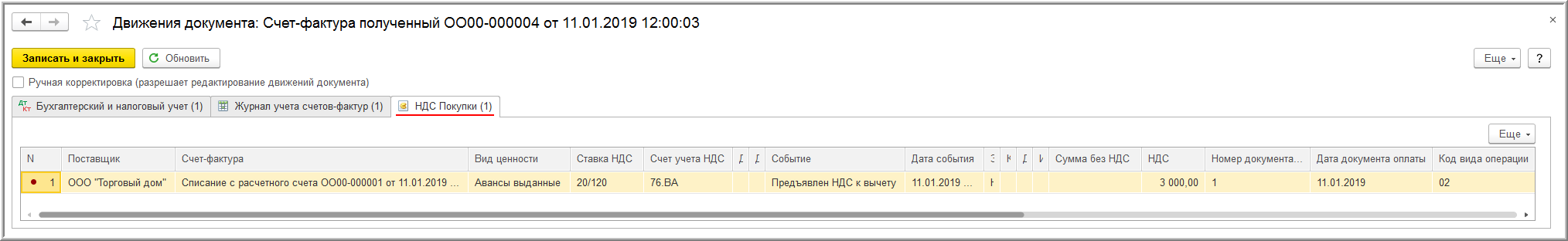 Рис. 16На основании записей регистра "НДС Покупки" формируется книга покупок за 1 квартал 2019 года (раздел Покупки - подраздел НДС) (рис. 25).4. Поступление товаровРегистрация поступления товаров (операции: 4.1 "Учет поступившей партии товаров"; 4.2 "Учет входного НДС"; 4.3 "Зачет предварительной оплаты") в программе производится с помощью документа "Поступление (акт, накладная)" с видом операции "Товары (накладная)" (раздел - подраздел Покупки) (рис. 17).Создать документ "Поступление (акт, накладная)" можно на основании документа "Счет от поставщика" (рис. 1).Поскольку сторонами сделки были согласованы новые условия поставки, то необходимо в новом документе "Поступление (акт, накладная)" скорректировать ставку НДС, указав в графе "% НДС" значение "20%".Кроме того, необходимо уточнить количество поступивших товаров. Остальные графы табличной части ("НДС", "Всего") буду пересчитаны автоматически.Для правильного применения НДС важно учитывать, что в счет оплаты партии приобретенных товаров (40% предоплаченной поставки) засчитывается как часть предоплаты, перечисленной в 2018 году, в размере 70 800,00 руб. (177 000,00 руб. х 40%), так и часть доплаты 2% НДС, произведенной в 2019 году, в размере 1 200,00 руб. (3 000,00 руб. х 40%.)Для того, чтобы в программе произвести частичный зачет оплаты по двум документам, необходимо в строке "Расчеты", пройдя по гиперссылке, заменить способ зачет аванса со значения "Автоматически" на значение "По документу" и, выбрав документы списания оплаты, указать соответствующие суммы, подлежащие зачету.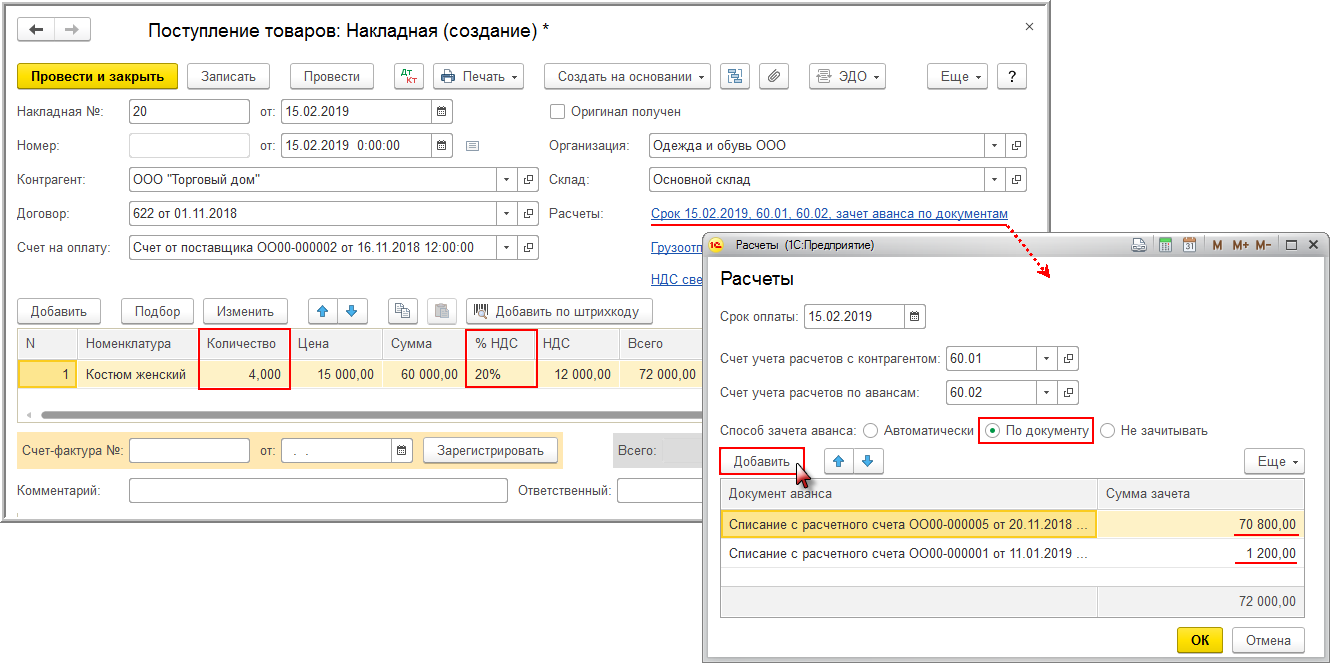 Рис. 17В результате проведения документа будут сформированы бухгалтерские проводки (рис. 18):по дебету счета 60.01 и кредиту счета 60.02 - на сумму предоплаты и сумму доплаты 2% НДС, засчитываемые в счет оплаты поступивших товаров, в размере 72 000,00 руб. (177 000,00 руб. х 40% + 3 000,00 руб. х 40%);по дебету счета 41.01 и кредиту счета 60.01 - на стоимость поступивших товаров без НДС в размере 60 000,00 руб.;по дебету счета 19.03 и кредиту счета 60.01 - на сумму НДС, предъявленную поставщиком по поступившим товарам, в размере 12 000,00 руб. (60 000,00 руб. х 20%).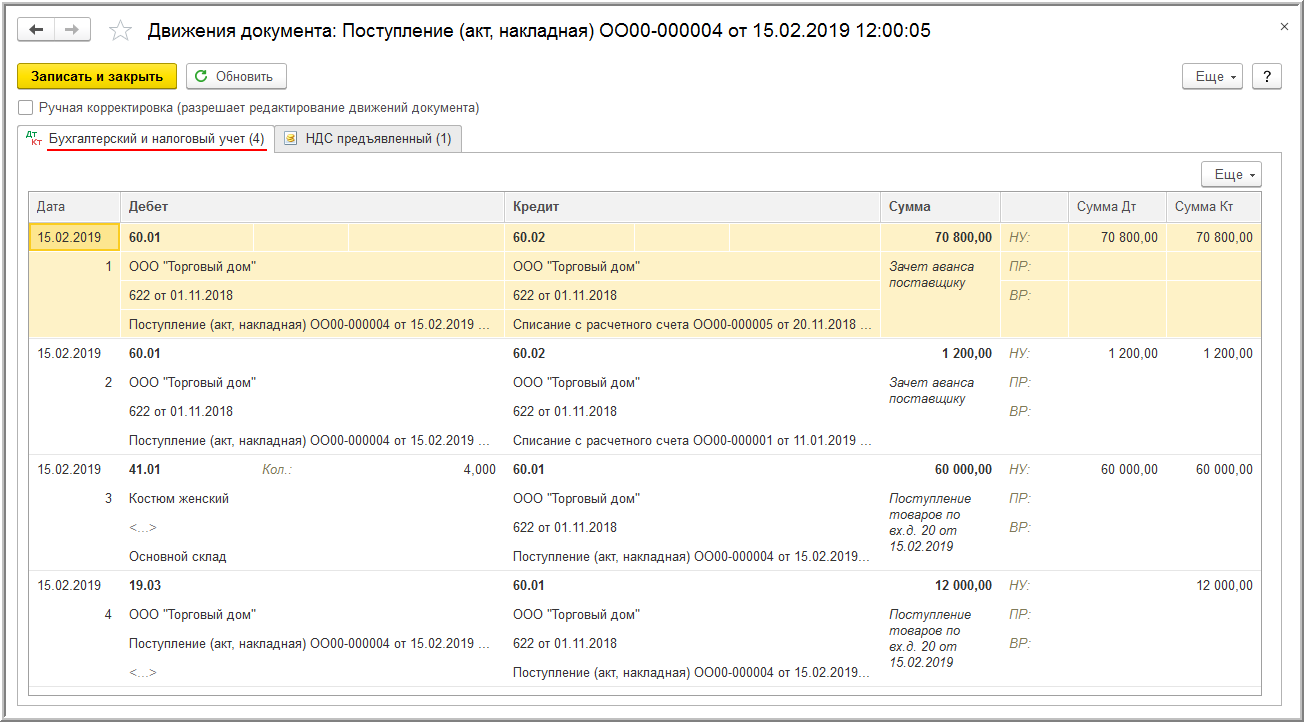 Рис. 18В регистр накопления "НДС предъявленный" вносится запись с видом движения "Приход" и событием "Предъявлен НДС поставщиком" (рис. 19). "Приход" - это потенциальная запись в книге покупок, "Расход" - предъявление НДС к вычету либо списание налога по другим основаниям.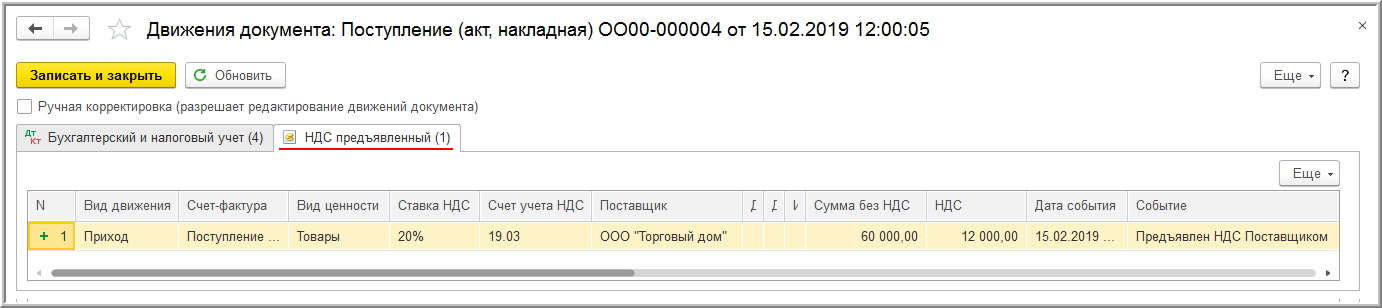 Рис. 19Для регистрации полученного счета-фактуры (операции: 4.4 "Регистрация поступившего счета-фактуры на товары"; 4.5 "Вычет входного НДС по поступившим товарам") необходимо в поля "Счет-фактура №" и "от" документа "Поступление (акт, накладная)" ввести соответственно номер и дату входящего счета-фактуры и нажать кнопку Зарегистрировать (рис. 17). При этом автоматически будет создан документ "Счет-фактура полученный", а в форме документа-основания появится гиперссылка на созданный счет-фактуру (рис. 20).Поля документа "Счет-фактура полученный" будут заполнены автоматически на основании сведений из документа "Поступление (акт, накладная)".Кроме того:в поле "Получен" будет проставлена дата регистрации документа "Поступление (акт, накладная)", которую при необходимости следует заменить на дату фактического получения счета-фактуры. Если с продавцом заключено соглашение об обмене счетами-фактурами в электронной форме, то в поле будет проставлена дата отправки файла электронного счета-фактуры оператором ЭДО, указанная в его подтверждении;в строке "Документы-основания" будет стоять гиперссылка на соответствующий документ поступления;в поле "Код вида операции" будет отражено значение "01", которое соответствует приобретению товаров (работ, услуг), имущественных прав (приложение к приказу ФНС России от 14.03.2016 № ММВ-7-3/136@);переключатель "Способ получения" будет стоять на значении "На бумажном носителе", если с продавцом отсутствует действующее соглашение об обмене счетами-фактурами в электронной форме. Если соглашение есть, то переключатель будет стоять в положении "В электронном виде".Если покупатель не ведет раздельный учет, и приобретенные товары предназначены для использования в облагаемой НДС деятельности, то для предъявления к вычету входного НДС в налоговом периоде получения счета-фактуры достаточно проверить наличие флажка в строка "Отразить вычет НДС в книге покупок датой получения".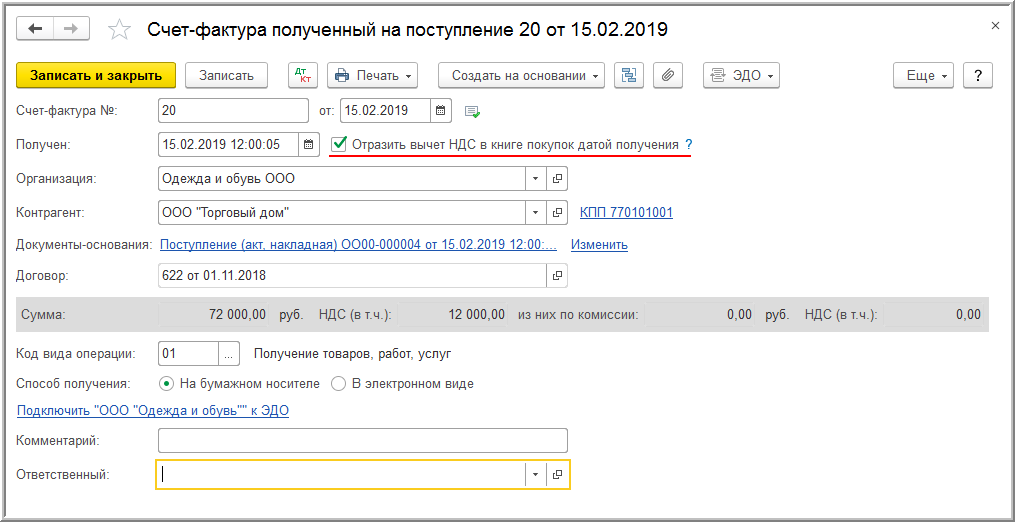 Рис. 20После проведения документа будет внесена запись в регистр бухгалтерии (рис. 21):по дебету счета 68.02 и кредиту счета 19.03 - на сумму НДС, предъявленную к вычету по приобретенным товарам, в размере 12 000,00 руб.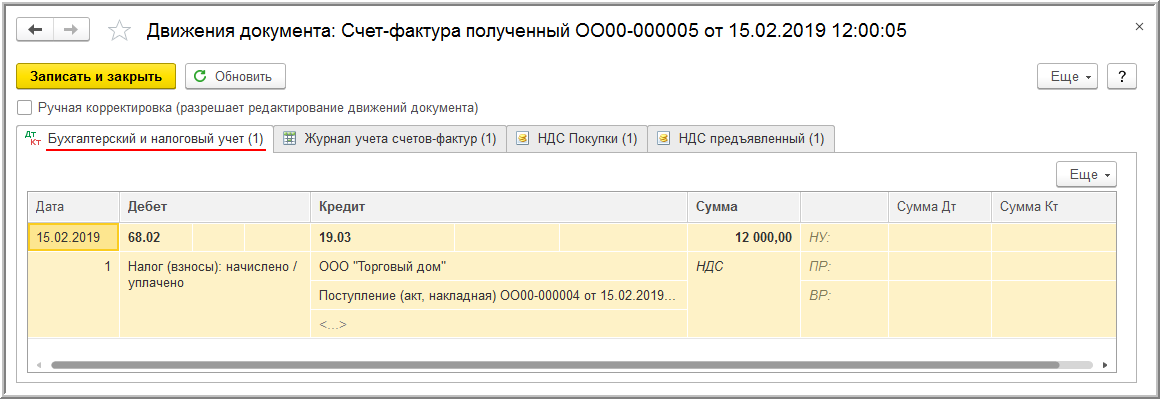 Рис. 21Также в результате проведения документа "Счет-фактура полученный" будет внесена запись в регистр сведений "Журнал учета счетов-фактур" для хранения необходимой информации о полученном счете-фактуре (рис. 22).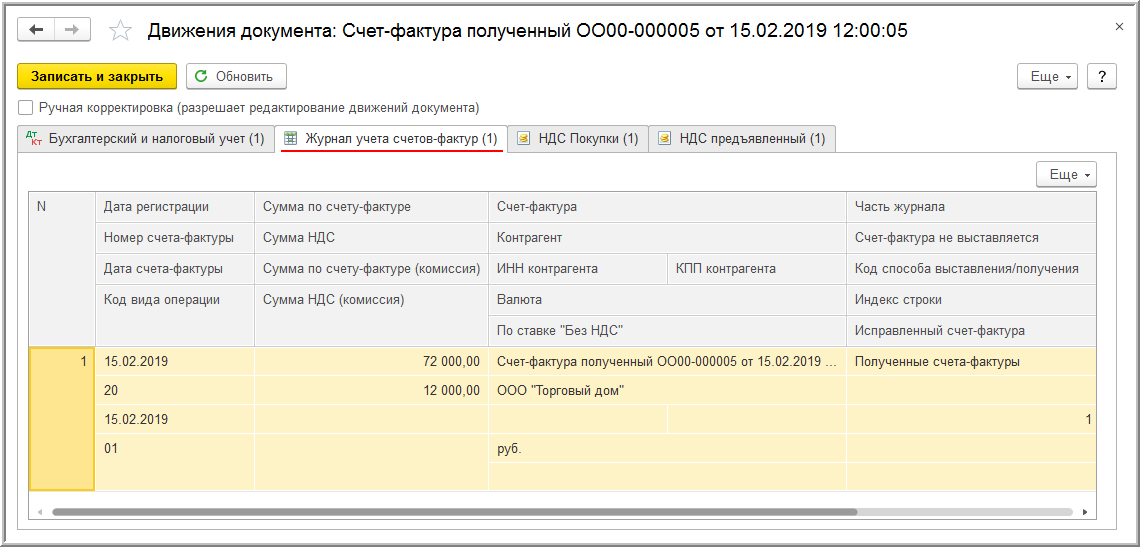 Рис. 22В регистр "НДС предъявленный" вводится запись с видом движения "Расход" и с событием "Предъявлен НДС Поставщиком" на сумму НДС, предъявленную к налоговому вычету (рис. 23).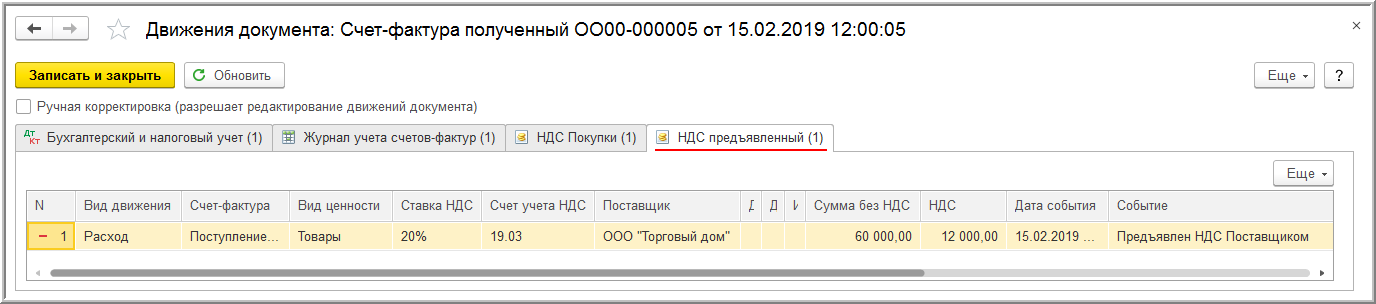 Рис. 23В регистр накопления "НДС Покупки" вносится запись для книги покупок, отражающая вычет НДС по приобретенным товарам (рис. 24).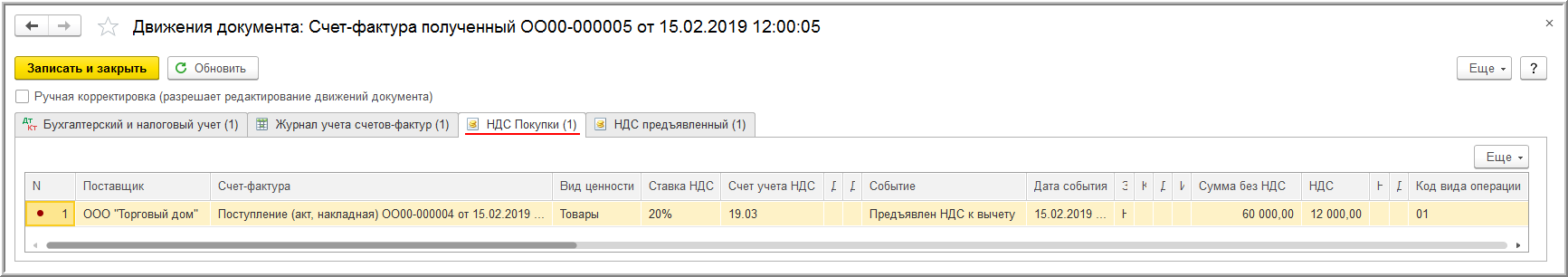 Рис. 24На основании записей регистра "НДС Покупки" формируется книга покупок за 1 квартал 2019 года (раздел Покупки - подраздел НДС) (рис. 25).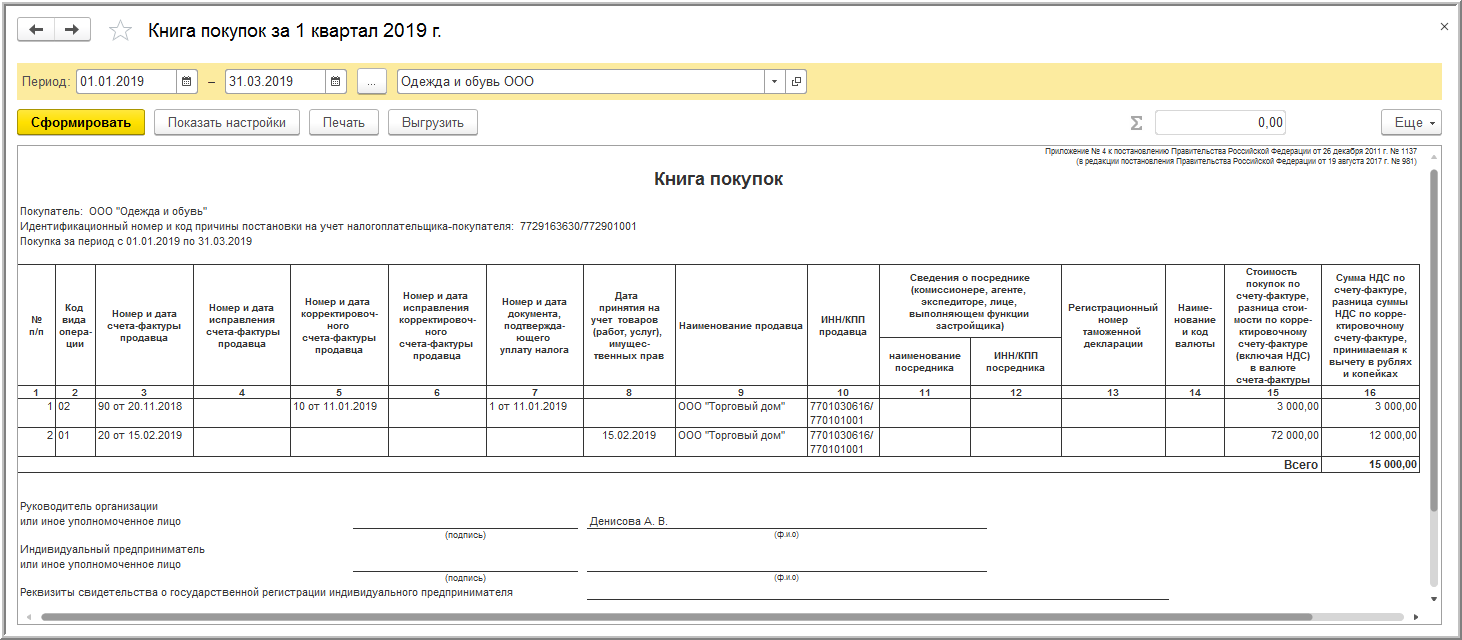 Рис. 25Согласно пп. 3 п. 3 ст. 170 НК РФ предъявленные покупателем к вычету суммы НДС по перечисленной предоплате подлежат восстановлению в том налоговом периоде, в котором суммы налога по приобретенным товарам (работам, услугам, имущественным правам) подлежат вычету в порядке, установленном НК РФ, или в том налоговом периоде, в котором произошло изменение условий либо расторжение соответствующего договора и возврат соответствующих сумм предоплаты.Причем, с 01.10.2014 г. восстановление НДС производится в размере налога, принятого покупателем к вычету по приобретенным им товарам (работам, услугам, имущественным правам), в оплату которых подлежат зачету суммы ранее перечисленной оплаты, частичной оплаты согласно условиям договора (при наличии таких условий).Для отражения операции 4.6 "Восстановление НДС с предварительной оплаты и доплаты НДС, зачтенных в счет оплаты поступивших товаров" необходимо создать документ "Формирование записей книги продаж" (раздел Операции - подраздел Закрытие периода - гиперссылка Регламентные операции НДС) (рис. 26).Заполнение табличной части документа на закладке "Восстановление по авансам" производится автоматически с помощью кнопки Заполнить.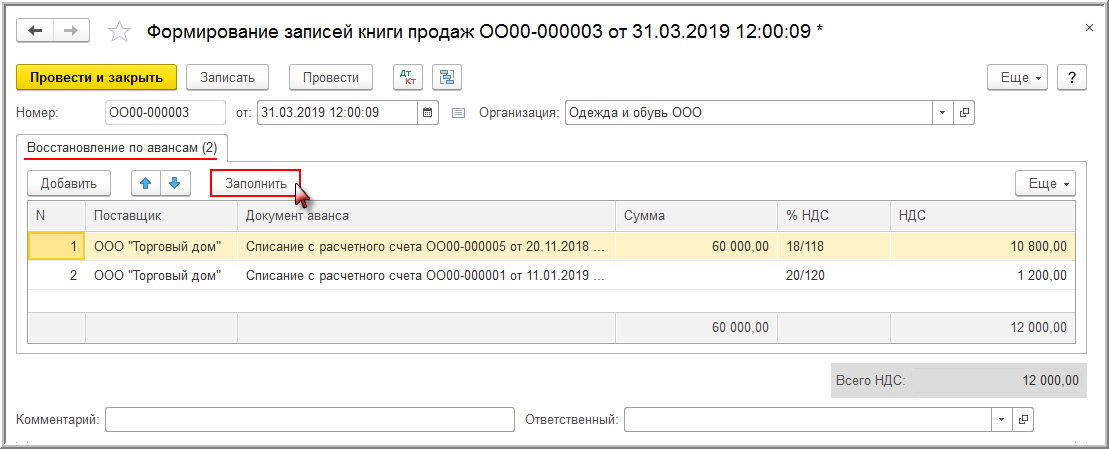 Рис. 26В результате проведения документа "Формирование записей книги продаж"" будет сформирована бухгалтерская проводка (рис. 27):по дебету счета 76.ВА и кредиту счета 68.02 - на восстановленные суммы НДС, принятые к вычету по предоплате, перечисленной в 4 квартале 2018 года, и доплате 2% НДС, перечисленной в 1 квартале 2019 года, которые были зачтены в счет оплаты партии поступивших товаров (40% поставки).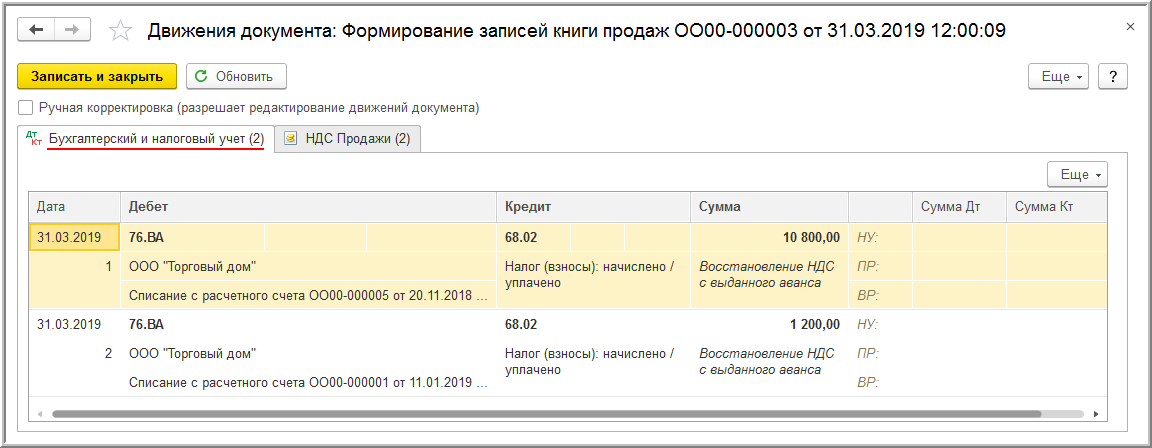 Рис. 27Также вносится запись в регистр накопления "НДС Продажи" для формирования книги продаж (рис. 28).Регистрационная запись в книгу продаж будет вноситься с кодом вида операции "21", который соответствует восстановлению сумм налога по п. 3 ст. 170 НК РФ (приложение к приказу ФНС России от 14.03.2016 № ММВ-7-3/136@).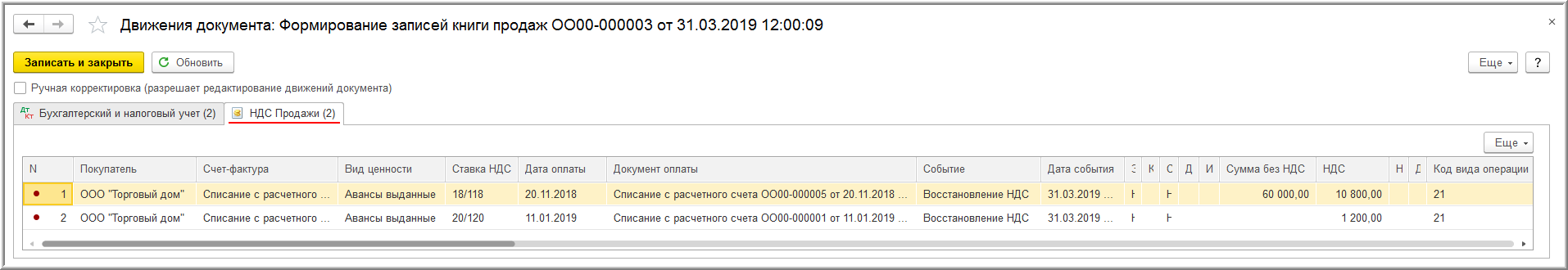 Рис. 28На основании записей регистра "НДС Продажи" формируется книга продаж за 1 квартал 2019 года (раздел Продажи - подраздел НДС) (рис. 29).ВНИМАНИЕ! Форма книги продаж приводится в соответствии с Проектом изменений в постановление Правительства РФ от 26.12.2011 № 1137.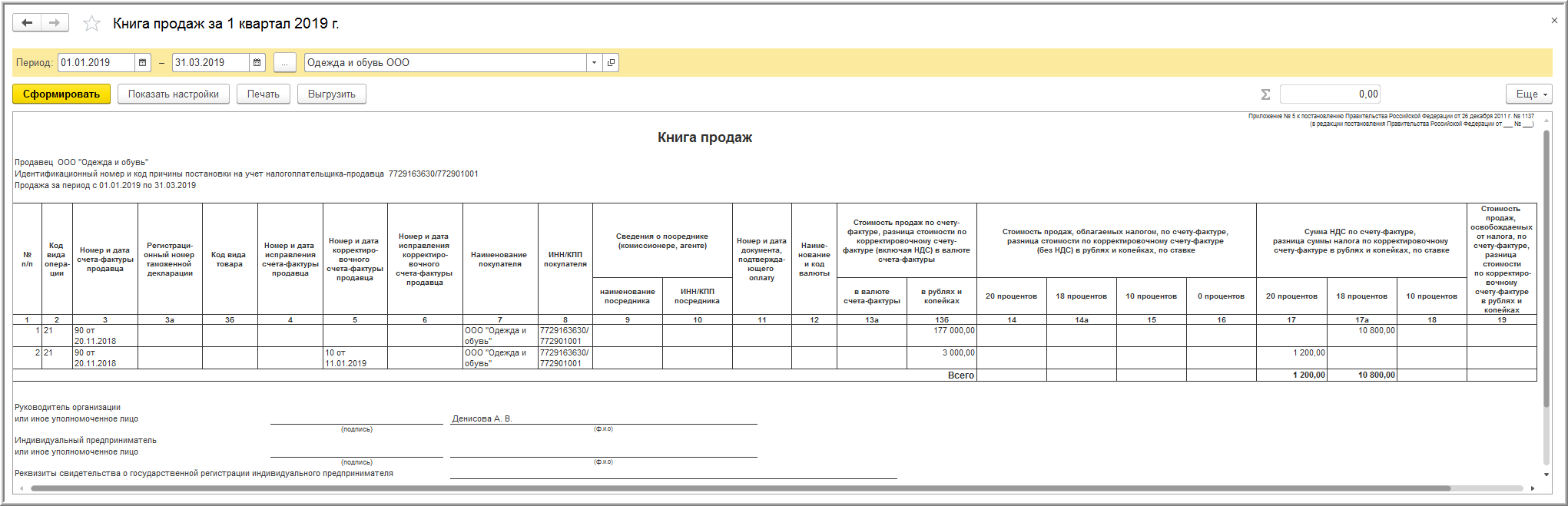 Рис. 29Суммы налога, заявленные к вычету по перечисленной доплате 2% НДС и по принятым к учету в 1 квартале 2019 года товарам, а также суммы НДС, восстановленные с перечисленной в 4 квартале 2018 года предварительной оплаты и перечисленной в 1 квартале 2019 года доплаты 2% НДС, будут отражены в разделе 3 декларации по НДС за 1 квартал 2019 года (утв. приказом ФНС России от 29.10.2014 № ММВ-7-3/558@):по строке 080 (в том числе 090) - восстановленная сумма НДС с зачтенных сумм предоплаты и доплаты 2% НДС в размере 12 000 руб. (177 000,00 х 18/118 х 40% + 3 000,00 х 40%);по строке 120 - сумма НДС, предъявленная к вычету по приобретенной партии товаров, в размере 12 000,00 руб.;по строке 130 - сумма НДС, предъявленная к вычету, по перечисленной доплате 2% НДС, в размере 3 000,00 руб.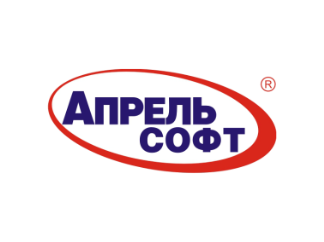 Если у вас остались вопросы, обратитесь к специалистам 1С:Апрель Софт:по тел.(831) 202-15-15 или оставьте заявку на сайте www.aprsoft.ru.№ДатаОперацияДтКтСуммаДокумент 1С Создать на основанииРегистр Приход  Расход Запись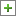 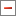 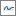 Пакет документов Входящий  Исходящий
 Внутренний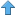 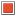 1Получение счета на оплату от поставщикаПолучение счета на оплату от поставщикаПолучение счета на оплату от поставщикаПолучение счета на оплату от поставщикаПолучение счета на оплату от поставщикаПолучение счета на оплату от поставщикаПолучение счета на оплату от поставщикаПолучение счета на оплату от поставщика1.116.11.18Отражение счета на оплату от поставщика------177 000,00Счет от поставщика--- Счет от поставщика2Оплата поставщикуОплата поставщикуОплата поставщикуОплата поставщикуОплата поставщикуОплата поставщикуОплата поставщикуОплата поставщику2.120.11.18Составление платежного поручения на предварительную оплату поставщику------177 000,00Платежное поручение Счет от поставщика--- Платежное поручение2.220.11.18Регистрация предварительной оплаты поставщику60.0251177 000,00Списание с расчетного счета Платежное поручение--- Банковская выписка2.320.11.18Вычет НДС по перечисленной сумме предварительной оплаты68.0276.ВА27 000,00Счет-фактура полученныйСписание с расчетного счета НДС Покупки

 Журнал учета счетов-фактур Счет-фактура полученный

 Книга покупок3Доплата поставщику 2% НДСДоплата поставщику 2% НДСДоплата поставщику 2% НДСДоплата поставщику 2% НДСДоплата поставщику 2% НДСДоплата поставщику 2% НДСДоплата поставщику 2% НДСДоплата поставщику 2% НДС3.111.01.19Составление платежного поручения на доплату НДС------3 000,00Платежное поручение Счет от поставщика--- Платежное поручение3.211.01.19Регистрация доплаты НДС  поставщику60.02513 000,00Списание с расчетного счета Платежное поручение--- Банковская выписка3.311.01.19Вычет НДС по перечисленной сумме доплаты НДС68.0276.ВА3 000,00Корректировочный счет-фактура полученныйСписание с расчетного счета НДС Покупки

 Журнал учета счетов-фактур Корректировочный счет-фактура полученный

 Книга покупок4Поступление товаровПоступление товаровПоступление товаровПоступление товаровПоступление товаровПоступление товаровПоступление товаровПоступление товаров4.115.02.19Учет поступившей партии  товаров41.0160.0160 000,00Поступление (акт, накладная) Счет от поставщика НДС предъявленныйТоварная накладная (или УПД)4.215.02.19Учет входного НДС19.0360.0112 000,00Поступление (акт, накладная) Счет от поставщика НДС предъявленныйТоварная накладная (или УПД)4.315.02.19Зачет предварительной оплаты60.0160.0272 000,00Поступление (акт, накладная) Счет от поставщика НДС предъявленныйТоварная накладная (или УПД)4.415.02.19Регистрация поступившего счета-фактуры на товары------72 000,00Счет-фактура полученныйПоступление (акт, накладная) Журнал учета счетов-фактур

 НДС предъявленный

 НДС Покупки Счет-фактура полученный (или УПД)

 Книга покупок4.515.02.19Вычет входного НДС по поступившим товарам68.0219.0312 000,00Счет-фактура полученныйПоступление (акт, накладная) Журнал учета счетов-фактур

 НДС предъявленный

 НДС Покупки Счет-фактура полученный (или УПД)

 Книга покупок4.615.02.19Восстановление НДС с предварительной оплаты и доплаты НДС, зачтенных в счет оплаты поступивших товаров76.ВА68.0212 000,00Формирование записей книги продаж НДС Продажи Книга продаж